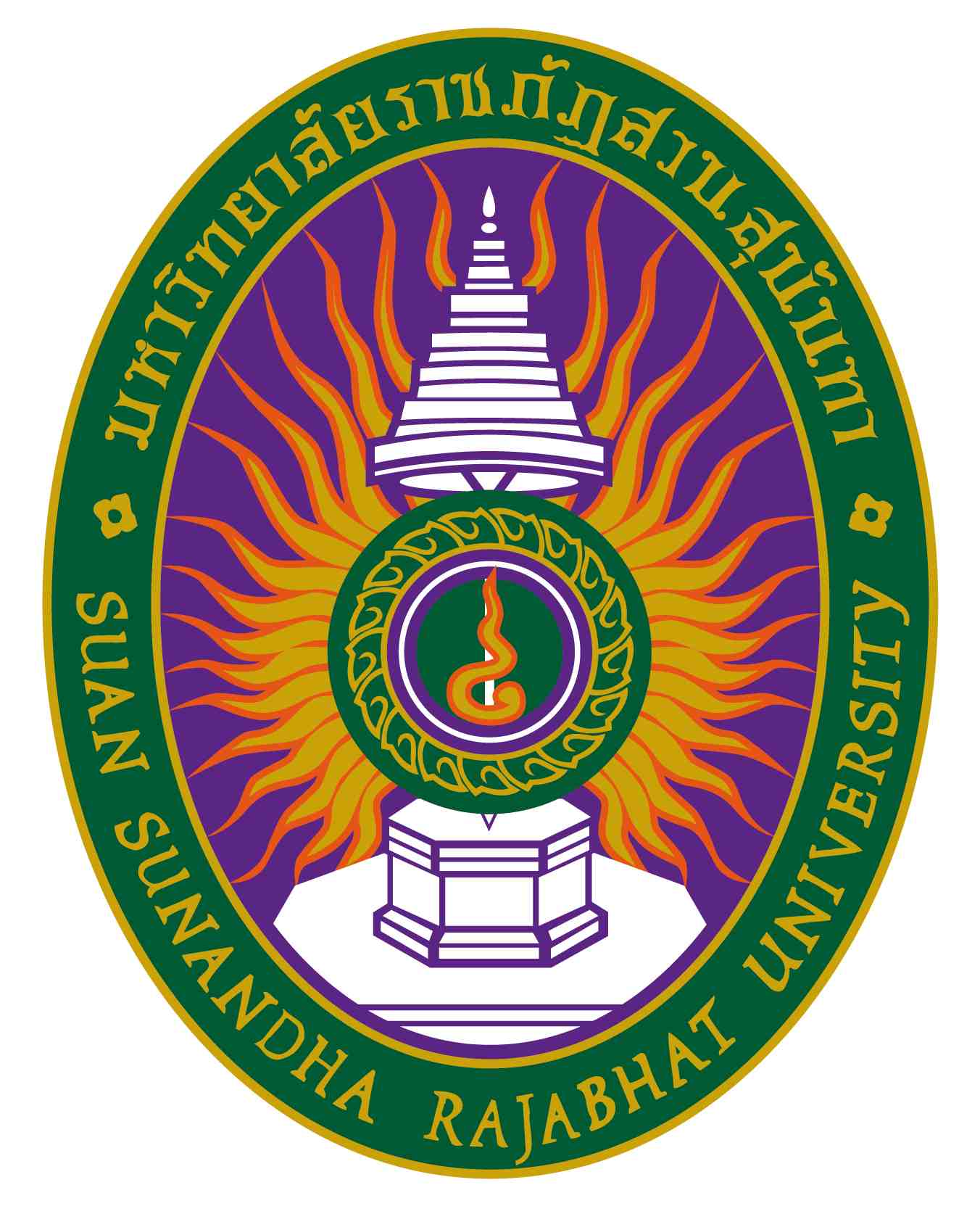 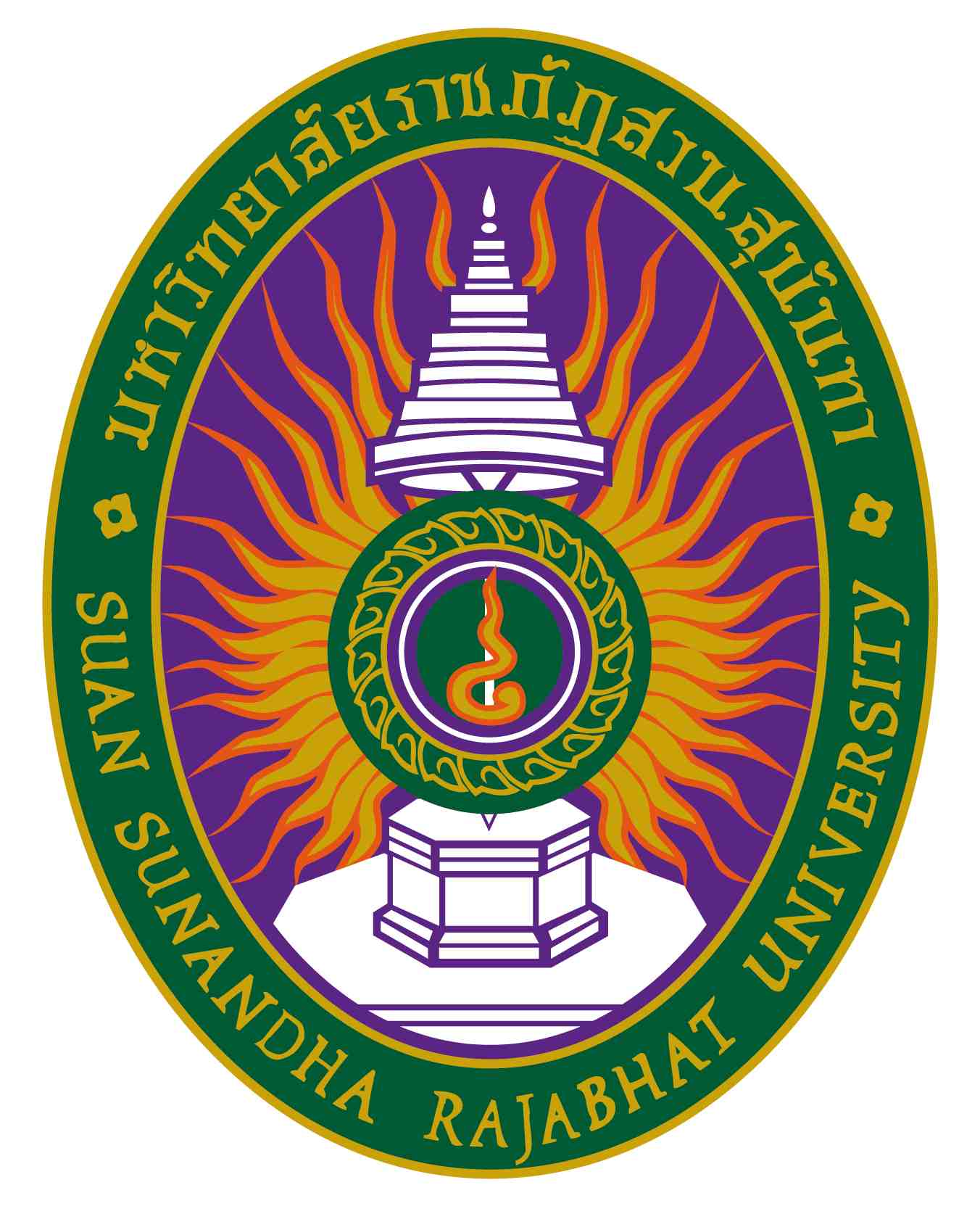 รายละเอียดของรายวิชา (Course Specification)รหัสวิชา PER ๒๖๒๓  ชื่อวิชา พื้นฐานนาฏศิลป์ตะวันตกและการแสดงนาฏศิลป์ร่วมสมัย(Fundamental of Western Dance and Contemporary)สาขาวิชาศิลปะการแสดง (นาฏศิลป์ไทย)คณะศิลปกรรมศาสตร์ มหาวิทยาลัยราชภัฏสวนสุนันทาภาคการศึกษา...๑....ปีการศึกษา.…..๒๕๖๖.....หมวดที่ ๑ ข้อมูลทั่วไป๑.  รหัสและชื่อรายวิชา		 รหัสวิชา			PER ๒๖๒๓ชื่อรายวิชาภาษาไทย	พื้นฐานนาฏศิลป์ตะวันตกและการแสดงนาฏศิลป์ร่วมสมัยชื่อรายวิชาภาษาอังกฤษ	(Fundamental of Western Dance and Contemporary) ๒.  จำนวนหน่วยกิต	๓ หน่วยกิต (๑-๔-๔)	๓.  หลักสูตรและประเภทของรายวิชา    ๓.๑  หลักสูตร    	ศิลปกรรมศาสตรบัณฑิต (ศิลปะการแสดง) สาขานาฏศิลป์ไทย  ๓.๒ ประเภทของ       รายวิชาพื้นฐาน      ๔.  อาจารย์ผู้รับผิดชอบรายวิชาและอาจารย์ผู้สอน			       ๔.๑  อาจารย์ผู้รับผิดชอบรายวิชา    	ผู้ช่วยศาสตราจารย์ ดร.มณิศา  วศินารมณ์       ๔.๒  อาจารย์ผู้สอน			ผู้ช่วยศาสตราจารย์ ดร.มณิศา  วศินารมณ์๕.  สถานที่ติดต่อ		ชั้น ๔ คณะศิลปกรรมศาสตร์ / E – Mail: manissa.va@ssru.ac.th๖.  ภาคการศึกษา / ชั้นปีที่เรียน		๖.๑ ภาคการศึกษาที่ 		.......๑......  /  ชั้นปีที่ ....๑......๖.๒ จำนวนผู้เรียนที่รับได้ 	ประมาณ ๖๐ คน๗.  รายวิชาที่ต้องเรียนมาก่อน (Pre-requisite)  (ถ้ามี)	๘.  รายวิชาที่ต้องเรียนพร้อมกัน (Co-requisites) (ถ้ามี)๙.  สถานที่เรียน	 สาขาศิลปะการแสดง คณะศิลปกรรมศาสตร์ มหาวิทยาลัยราชภัฏสวนสุนันทา๑๐.วันที่จัดทำหรือปรับปรุง	     ๑๗ พฤษภาคม ๒๕๖๖     รายละเอียดของรายวิชาครั้งล่าสุดหมวดที่ ๒ จุดมุ่งหมายและวัตถุประสงค์๑. จุดมุ่งหมายของรายวิชา๑. เพื่อให้ผู้เรียนอธิบายความหมาย ความสำคัญ องค์ประกอบการแสดง วิธีปฏิบัติพื้นฐานนาฏศิลป์ตะวันตกและการแสดงนาฏศิลป์ร่วมสมัย๒. เพื่อให้ผู้เรียนฝึกปฏิบัติพื้นฐานนาฏศิลป์ตะวันตกและการแสดงนาฏศิลป์ร่วมสมัย๓. เพื่อให้ผู้เรียนนำเสนอการแสดงปฏิบัติพื้นฐานนาฏศิลป์ตะวันตกและการแสดงนาฏศิลป์ร่วมสมัย๔. เพื่อให้ผู้เรียนเกิดเจตคติที่ดีต่อการฝึกหัด การแสดงนาฏศิลป์ตะวันตกและการแสดงนาฏศิลป์ร่วมสมัย๒. วัตถุประสงค์ในการพัฒนา/ปรับปรุงรายวิชาเพื่อปรับปรุงให้สอดคล้องกับการเปลี่ยนแปลงของสถานการณ์ทางสังคม นโยบายของรัฐบาล และมหาวิทยาลัยที่จะต้องปรับตัวในสถานการณ์ของ New – normal และตอบสนองการเรียนการสอนแบบออนไลน์หมวดที่ ๓ ลักษณะและการดำเนินการ๑. คำอธิบายรายวิชาประวัติความเป็นมา แนวความคิด รูปแบบ เนื้อหา องค์ประกอบการแสดงของนาฏศิลป์ตะวันตก และนาฏศิลป์ร่วมสมัย ฝึกปฏิบัติเทคนิคที่ใช้ในการเต้นบัลเล่ต์ แจ๊ส และนาฏศิลป์ร่วมสมัยขั้นพื้นฐานHistory, concept, form, content, elements of Western Dance and Contemporary Dance, practicing technic for ballet, jazz and fundamental of contemporary dance๒. จำนวนชั่วโมงที่ใช้ต่อภาคการศึกษา๓. จำนวนชั่วโมงต่อสัปดาห์ที่อาจารย์ให้คำปรึกษาและแนะนำทางวิชาการแก่นักศึกษาเป็นรายบุคคล	(๒ ชั่วโมง / สัปดาห์)	๓.๑ ปรึกษาด้วยตนเองที่ห้องพักอาจารย์ผู้สอน  ห้อง – ชั้น   ๔  อาคาร ๕๘  คณะศิลปกรรมศาสตร์	๓.๒ ปรึกษาผ่านโทรศัพท์ที่ทำงาน / มือถือ  หมายเลข    ๐๒ ๑๖๐๑๓๙๖ / ๐๘๙ ๙๒๓๑๙๙๐	๓.๓ ปรึกษาผ่านจดหมายอิเล็กทรอนิกส์ (E-Mail)  manissa.va@ssru.ac.th	๓.๔ ปรึกษาผ่านเครือข่ายสังคมออนไลน์ (Facebook/Twitter/Line) manissa  vasinarom	๓.๕ ปรึกษาผ่านเครือข่ายคอมพิวเตอร์ (Internet/Webboard) Google classroomหมวดที่ ๔ การพัฒนาผลการเรียนรู้ของนักศึกษา๑.คุณธรรม  จริยธรรม๑.๑   คุณธรรม จริยธรรมที่ต้องพัฒนา	 (๑) ซื่อสัตย์สุจริต  มีวินัย และความรับผิดชอบต่อตนเอง และสังคม     	 (๒) มีทัศนคติที่เปิดกว้าง ยอมรับฟังแนวคิดของผู้อื่น                          (๓) มีจิตอาสา จิตสำนึกสาธารณะ ๑.๒   วิธีการสอน(๑) กำหนดข้อตกลงเรื่องการเข้าเรียน และการส่งงานที่มอบหมายให้ตรงเวลา  (๒)  มอบหมายงานเป็นกลุ่มร่วมกันศึกษาค้นคว้า(๓)  การฝึกฝนตนเองเพื่อการประเมินผลย่อยสำหรับภาคปฏิบัติตลอดภาคเรียน๑.๓    วิธีการประเมินผล(๑) การเข้าเรียนตรงเวลาโดยจัดทำแบบลงลายมือชื่อทุกวันที่เข้าเรียน(๒)  การส่งงานที่ได้รับมอบหมายตรงเวลา(๓)  มีการอ้างอิงเอกสารที่ได้นำมาทำรายงานอย่างถูกต้องและเหมาะสม(๔)  ประเมินผลย่อยการฝึกปฏิบัติ๒. ความรู้๒.๑   ความรู้ที่ต้องพัฒนา	 (๑)  รอบรู้ศาสตร์ทางศิลปกรรม และศาสตร์อื่นที่เกี่ยวข้อง	 (๒)  มีความสามารถในการค้นคว้า แก้ปัญหา และพัฒนาด้านศิลปกรรมศาสตร์อย่างเป็นระบบ	 (๓) มีความรู้ในทางศิลปะที่สัมพันธ์กับบริบททางสังคม ภูมิปัญญา และวัฒนธรรม   	 (๔) มีความรู้เกี่ยวกับมาตรฐานธรรมเนียมปฏิบัติในการประกอบวิชาชีพศิลปกรรมศาสตร์ในสาขาวิชาที่ศึกษา๒.๒   วิธีการสอน(๑) บรรยายพร้อมยกตัวอย่างการศึกษาท่ารำของนาฏศิลปินไทย  การจดบันทึกท่ารำแบบรวดเร็ว  การชี้แจงวิธีการเรียนและการศึกษาด้วยตนเอง(๒)  การอภิปรายกลุ่ม  เกี่ยวกับการวิเคราะห์ท่ารำแต่ละส่วน(๓)  การฝึกทักษะนาฏศิลป์ไทย (๔)  กำหนดให้นักศึกษาค้นคว้าข้อมูลประกอบชุดการแสดงที่ได้รับถ่ายทอด๒.๓    วิธีการประเมินผล(๑) ประเมินผลการรับถ่ายทอดและการฝึกทักษะรายบุคคล(๒)  ประเมินผลการจัดรูปแบบการแสดงในห้องเรียนตามแบบของการอนุรักษ์	(๓)  ประเมินผลการนำเสนอรายงานที่มอบหมาย(๔)  ประเมินผลการวิเคราะห์แนวการปฏิบัติท่ารำของศิลปิน๓.ทักษะทางปัญญา๓.๑   ทักษะทางปัญญาที่ต้องพัฒนา	 (๑) สามารถค้นคว้า รวบรวม และประเมินข้อมูลที่หลากหลายอย่างมีวิจารณญาณ	 (๒)  สามารถวิเคราะห์ สังเคราะห์ และเสนอแนวทางแก้ไขปัญหาอย่างสร้างสรรค์	 (๓)  สามารถบูรณาการความรู้กับศาสตร์อื่นเพื่อสร้างสรรค์ผลงานวิชาการ และวิชาชีพได้	 (๔)  มีความคิดสร้างสรรค์ และมีปฏิภาณไหวพริบในการสร้างผลงาน๓.๒   วิธีการสอน(๑) การมอบหมายให้นักศึกษาค้นคว้าข้อมูลเกี่ยวกับชุดการแสดงที่ได้รับการถ่ายทอด(๒)  อภิปรายกลุ่ม(๓)  วิเคราะห์กรณีศึกษาวิธีการอนุรักษ์รูปแบบนาฏศิลป์ไทยในปัจจุบัน(๔)  การสะท้อนแนวคิดจากการปฏิบัติ     ๓.๓    วิธีการประเมินผล(๑) ประเมินผลการปฏิบัติเป็นรายบุคคลและรายกลุ่ม  โดยเน้นวิธีการปฏิบัติตามแนวของนาฏศิลปิน และการวิเคราะห์แนวคิดในการอนุรักษ์ชุดท่ารำ ๔. ทักษะความสัมพันธ์ระหว่างบุคคลและความรับผิดชอบ๔.๑   ทักษะความสัมพันธ์ระหว่างบุคคลและความรับผิดชอบที่ต้องพัฒนา	 (๑) มีภาวะผู้นำ เข้าใจบทบาทหน้าที่ของตนเอง รับความความคิดเห็นของผู้อื่น และมีมนุษยสัมพันธ์ที่ดี	 (๒) มีความรับผิดชอบต่อตนเอง และสามารถทำงานร่วมกับผู้อื่นได้อย่างมีประสิทธิภาพ	 (๓) สามารถแสดงความคิดเห็นอย่างมีเหตุผล ตรงไปตรงมา และเคารพในความคิดที่แตกต่าง๔.๒   วิธีการสอน(๑) จัดกิจกรรมกลุ่มในการวิเคราะห์กรณีศึกษา(๒)  รายงานที่นำเสนอ  พฤติกรรมการทำงานเป็นทีม(๓)  รายงานการศึกษารายกรณี๔.๓    วิธีการประเมินผล(๑)  ประเมินตนเองและเพื่อนด้วยการเข้ากลุ่มและกล่าวชมและเสนอข้อคิดเห็นเกี่ยวกับเพื่อนร่วม กลุ่มคนใดคนหนึ่ง(๒)  รายงานที่นำเสนอ  พฤติกรรมการทำงานเป็นทีม(๓)  รายงานการศึกษารายกรณี๕. ทักษะการวิเคราะห์เชิงตัวเลข การสื่อสาร และการใช้เทคโนโลยีสารสนเทศ๕.๑   ทักษะการวิเคราะห์เชิงตัวเลข การสื่อสาร และการใช้เทคโนโลยีสารสนเทศที่ต้องพัฒนา	 (๑) สามารถสื่อสารด้วยการพูด ฟัง อ่าน เขียน ในการสื่อสารโดยทั่วไป ตลอดจนใช้วิธีการสื่อสารทางศิลปกรรม และนำเสนองานได้อย่างมีประสิทธิภาพ	 (๒) สามารถเลือกเทคโนโลยีสารสนเทศในการสืบค้นข้อมูลเพื่อการสร้างสรรค์ผลงาน หรือ การนำเสนอผลงานได้อย่างมีประสิทธิภาพ	 (๓) มีความสามารถในการประยุกต์ใช้ความรู้เชิงตัวเลข หรือ เทคโนโลยีที่เหมาะสมสำหรับงานศิลปกรรม๕.๒   วิธีการสอน(๑)   มอบหมายงานให้นักศึกษาค้นคว้าด้วยตนเองจาก Website  ทำรายงาน และจัดทำเป็นรูปแบบการแสดงจริง(๒)  นำเสนอโดยใช้รูปแบบที่เหมาะสมกับวิธีการจัดการแสดงจริง๕.๓    วิธีการประเมินผล(๑)  การจัดทำรายงานและนำเสนอด้วยสื่อเทคโนโลยี(๒)  การมีส่วนร่วมในการอภิปราย๖. ทักษะพิสัย๖.๑   ทักษะพิสัย	 (๑) สามารถใช้ทักษะปฏิบัติทางศิลปกรรมศาสตร์ในการสร้างสรรค์ผลงานของตน๖.๒   วิธีการสอน(๑)   มอบหมายงานให้นักศึกษาฝึกปฏิบัติทบทวนบทเรียนจากสื่อการสอน หรือ เพื่อนร่วมชั้นเรียน(๒)  การอภิปรายกลุ่ม  เกี่ยวกับการวิเคราะห์ท่ารำแต่ละส่วน(๓)  นำเสนอโดยใช้รูปแบบที่เหมาะสมกับวิธีการจัดการแสดงจริง(๔)  กำหนดให้นักศึกษาค้นคว้าข้อมูลประกอบชุดการแสดงที่ได้รับถ่ายทอด๖.๓    วิธีการประเมินผล(๑) ประเมินผลการรับถ่ายทอดและการฝึกทักษะรายบุคคล(๒)  ประเมินผลการจัดรูปแบบการแสดงในห้องเรียนตามแบบของการอนุรักษ์	(๓)  ประเมินผลการนำเสนอรายงานที่มอบหมาย(๔)  ประเมินผลการวิเคราะห์แนวการปฏิบัติท่ารำของศิลปินหมายเหตุสัญลักษณ์ 	หมายถึง	ความรับผิดชอบหลัก สัญลักษณ์ 	หมายถึง	ความรับผิดชอบรอง เว้นว่าง	หมายถึง	ไม่ได้รับผิดชอบซึ่งจะปรากฎอยู่ในแผนที่แสดงการกระจายความรับผิดชอบมาตรฐานผลการเรียนรู้จากหลักสูตรสู่รายวิชา (Curriculum Mapping)หมวดที่ ๕ แผนการสอนและการประเมินผลแผนการสอน๒. แผนการประเมินผลการเรียนรู้( ระบุวิธีการประเมินผลการเรียนรู้หัวข้อย่อยแต่ละหัวข้อตามที่ปรากฏในแผนที่แสดงการกระจายความรับผิดชอบของรายวิชา(Curriculum Mapping) ตามที่กำหนดในรายละเอียดของหลักสูตรสัปดาห์ที่ประเมินและสัดส่วนของการประเมิน)หมวดที่ ๖ ทรัพยากรประกอบการเรียนการสอน๑.  ตำราและเอกสารหลักนราพงษ์ จรัสศรี. (๒๕๔๘). ประวัตินาฏยศิลป์ตะวันตก. (พิมพ์ครั้งที่ ๑). กรุงเทพฯ: จุฬาลงกรณ์มหาวิทยาลัย. ปาริชาติ จึงวิวัฒนาภรณ์. (๒๕๕๑). พิเชษฐ กลั่นชื่น: ทางไปสู่การอภิวัฒน์นาฏศิลป์ไทย. กรุงเทพฯ: ชมนาด. ศิริมงคล  นาฏยกุล. (๒๕๔๘).  บัลเลต์เรื่องเอกของโลก.  กรุงเทพฯ: โอเดียนสโตร์ศิริมงคล  นาฏยกุล. (๒๕๔๙).  นาฏยศิลป์: หลักกายวิภาคและการเคลื่อนไหว.  มหาสารคาม: ตักสิลาการพิมพ์.ศิริมงคล  นาฏยกุล. (๒๕๕๒).  วรรณกรรมนาฏยศิลป์ตะวันตก.  มหาสารคาม: สำนักพิมพ์มหาวิทยาลัยมหาสารคาม.ศิริมงคล  นาฏยกุล. (๒๕๕๗).  นาฏยศิลป์ตะวันตกปริทัศน์.  ขอนแก่น: คลังนานาวิทยา.ศิริมงคล  นาฏยกุล. (๒๕๖๑).  วรรณกรรมการแสดงบัลเลต์.  มหาสารคาม: ตักสิลาการพิมพ์.สิริธร ศรีชลาคม. (๒๕๔๓). นาฏยศิลป์ไทยร่วมสมัย: การสร้างสรรค์โดยผสมผสานนาฏยศิลป์ไทย กับนาฏยศิลป์สกุลอื่นๆ ระหว่าง พ.ศ. ๒๔๑๐-๒๕๔๒. วิทยานิพนธ์หลักสูตรศิลปศาสตรมหาบัณฑิต สาขาวิชา นาฏยศิลป์ไทย. จุฬาลงกรณ์มหาวิทยาลัย.สุพรรณี  บุญเพ็ง. (๒๕๔๒). ประวัติบัลเลต์ในประเทศไทย. วิทยานิพนธ์หลักสูตรศิลปศาสตรมหาบัณฑิต สาขาวิชา นาฏยศิลป์ไทย. จุฬาลงกรณ์มหาวิทยาลัย.๒.  เอกสารและข้อมูลสำคัญราชบัณฑิตยสถาน.  พจนานุกรมฉบับราชบัณฑิตยสถาน พ.ศ.2542.  กรุงเทพฯ : นานมีบุ๊คพับลิเคชั่น.  2546.สุรพล  วิรุฬห์รักษ์. วิวัฒนาการนาฏยศิลป์ไทยในกรุงรัตนโกสินทร์ พ.ศ.2325 – 2477. กรุงเทพ : จุฬาลงกรณ์มหาวิทยาลัย, 2543.๓.  เอกสารและข้อมูลแนะนำเวปไซต์ทางนาฏศิลป์ไทยสื่อการเรียนรู้อิเล็กโทรนิกส์ทางนาฏศิลป์ไทยวิทยานิพนธ์ทางด้านนาฏศิลป์ไทยวิจัยทางด้านนาฏศิลป์ไทยการศึกษาความรู้จากผู้เชี่ยวชาญนาฏศิลป์ไทยจากแหล่งการเรียนรู้ต่างๆ เช่น โขนธรรมศาสตร์ โรงเรียนนาฏศิลป์เอกชนหมวดที่ ๗ การประเมินและปรับปรุงการดำเนินการของรายวิชา๑. กลยุทธ์การประเมินประสิทธิผลของรายวิชาโดยนักศึกษา	       - การสนทนาระหว่างผู้สอนและผู้เรียน                    - แบบสอบถามความพึงพอใจในการเรียน ๒. กลยุทธ์การประเมินการสอน      (ระบุวิธีการประเมินที่จะได้ข้อมูลการสอน เช่น จากผู้สังเกตการณ์ หรือทีมผู้สอน หรือผลการเรียนของนักศึกษา เป็นต้น)	       	 -การสังเกตการณ์ระหว่างการเรียน		- การฝึกปฏิบัตินอกเวลาเรียน / คลินิก         	 	- ผลการสอบ                    - แบบสอบถามความพึงพอใจในการเรียน (แบบประเมินของมหาวิทยาลัย)๓. การปรับปรุงการสอน      (อธิบายกลไกและวิธีการปรับปรุงการสอน เช่น คณะ/ภาควิชามีการกำหนดกลไกและวิธีการปรับปรุงการสอนไว้อย่างไรบ้าง       การวิจัยในชั้นเรียน การประชุมเชิงปฏิบัติการเพื่อพัฒนาการเรียนการสอน เป็นต้น)	นำผลประเมินมาวิเคราะห์ประเด็นข้อดี และข้อควรปรับปรุงมาใช้เพื่อปรับปรุงการสอนและการจัดกิจกรรมการเรียนในครั้งต่อไป ซึ่งมีการใช้วิธีการปรับปรุง ดังนี้ปรับวิธีการสอนตามศักยภาพของผู้เรียนรายบุคคลจัดคลินิกสำหรับผู้เรียนที่มีพัฒนาการทางการเรียนต่ำ หรือผู้เรียนที่ต้องการพัฒนาตนเองที่สูงขึ้น นอกเหนือจากเวลาเรียนให้คำแนะนำนักศึกษาเพื่อการพัฒนา หรือแก้ไขเป็นรายบุคคล๔. การทวนสอบมาตรฐานผลสัมฤทธิ์ของนักศึกษาในรายวิชา      (อธิบายกระบวนการที่ใช้ในการทวนสอบมาตรฐานผลสัมฤทธิ์ของนักศึกษาตามมาตรฐานผลการเรียนรู้ของรายวิชา เช่น       ทวนสอบจากคะแนนข้อสอบ หรืองานที่มอบหมาย กระบวนการอาจจะต่างกันไปสำหรับรายวิชาที่แตกต่างกัน หรือสำหรับ      มาตรฐานผลการเรียนรู้แต่ละด้าน)ในระหว่างการสอนในรายวิชามีการทวนสอบผลสัมฤทธิ์ในรายหัวข้อตามที่คาดหวังจากการเรียนในรายวิชา ดังนี้การทวนสอบประมวลวิชาในเชิงทฤษฎีปลายภาคการศึกษาการทวนสอบประมวลวิชาในเชิงปฏิบัติย่อยในแต่ละเพลง และรวมทุกเพลงโดยวิธีจับฉลากปลายภาคการศึกษาการทวนสอบประเมินผลการศึกษาจากการเข้าเรียน การทำรายงาน การเข้ากิจกรรม ในชั้นเรียน และสาขาวิชาตามที่ได้รับมอบหมายการตั้งคณะกรรมการในสาขาวิชา  ตรวจสอบผลการประเมินการเรียนรู้ของนักศึกษา  โดยตรวจสอบเกณฑ์ความสามารถในการปฏิบัติ  รายงาน  วิธีการให้คะแนนสอบ  และการให้คะแนนพฤติกรรม๕. การดำเนินการทบทวนและการวางแผนปรับปรุงประสิทธิผลของรายวิชา      (อธิบายกระบวนการในการนำข้อมูลที่ได้จากการประเมินจากข้อ ๑ และ ๒ มาวางแผนเพื่อปรับปรุงคุณภาพ)	    จากผลการประเมิน  และการทวนสอบผลสัมฤทธิ์ของรายวิชา  ได้นำมาใช้ในการวางแผนการปรับปรุงการสอนและรายละเอียดเนื้อหาเพื่อให้เกิดคุณภาพมากขึ้น  ดังนี้-ตรวจสอบและปรับปรุงรายวิชาทุกปี  หรือ  ปรับปรุงตามข้อเสนอแนะและผลการทวนสอบผลสัมฤทธิ์ของรายวิชา		-เปลี่ยน หรือ สลับอาจารย์ผู้สอน หรือ เชิญวิทยากรเพื่อเสริมความรู้ให้กับนักศึกษา นอกจากนี้ยังทำให้นักศึกาเกิดมุมมองในเรื่องลักษณะและวิธีการปฏิบัติท่ารำในแบบเฉพาะตัวของผู้ทรงคุณวุฒิท่านต่างๆ  สำหรับประยุกต์ใช้เป็นแบบเฉพาะตัวของนักศึกษาในการนำไปใช้ถ่ายทอดต่อไป***********************แผนที่แสดงการกระจายความรับผิดชอบมาตรฐานผลการเรียนรู้จากหลักสูตรสู่รายวิชา (Curriculum Mapping)ตามที่ปรากฏในรายละเอียดของหลักสูตร (Programme Specification) มคอ. ๒ความรับผิดชอบในแต่ละด้านสามารถเพิ่มลดจำนวนได้ตามความรับผิดชอบบรรยาย(ชั่วโมง)สอนเสริม(ชั่วโมง)การฝึกปฏิบัติ/งานภาคสนาม/การฝึกงาน(ชั่วโมง)การศึกษาด้วยตนเอง(ชั่วโมง)๗๕ ชั่วโมงต่อภาคเรียนไม่มี๑๕ ชั่วโมงต่อภาคเรียน๖๐ ชั่วโมงต่อภาคเรียนสัปดาห์ที่หัวข้อ/รายละเอียดจำนวน(ชม.)กิจกรรมการเรียน การสอน/สื่อที่ใช้ ผู้สอน๑แนะนำรายวิชา ประวัติ และ เรียนรู้พื้นฐานการใช้ร่างกายในนาฏศิลป์ตะวันตก๕กิจกรรมการเรียน การสอน  - การบรรยายเชิงปฏิสัมพันธ์ - การสาธิต  - การปฏิบัติการ - มอบหมายงานนักศึกษา- นำเสนอ-อภิปราย สื่อการเรียนการสอน - Power point - YouTube  - Google classroom และGoogle meet- Line group - เอกสารประกอบการสอนผศ.ดร.มณิศา  วศินารมณ์๒พื้นฐานการใช้ร่างกายใน นาฏศิลป์ตะวันตก- Warm up - Ballet techniques๕กิจกรรมการเรียน การสอน  - การบรรยายเชิงปฏิสัมพันธ์ - การสาธิต  - การปฏิบัติการ - มอบหมายงานนักศึกษา- นำเสนอ-อภิปราย สื่อการเรียนการสอน - Google classroom และGoogle meet- Line group - เอกสารประกอบการสอนผศ.ดร.มณิศา  วศินารมณ์อ.ธนิสรา  แก้วอินทร์๓- เทคนิคบัลเล่ต์พื้นฐาน- Combination in center- Warm up - Ballet techniques๕กิจกรรมการเรียน การสอน  - การบรรยายเชิงปฏิสัมพันธ์ - การสาธิต  - การปฏิบัติการ - มอบหมายงานนักศึกษา- นำเสนอ-อภิปราย สื่อการเรียนการสอน - Google classroom และGoogle meet- Line group - เอกสารประกอบการสอนผศ.ดร.มณิศา  วศินารมณ์อ.ธนิสรา  แก้วอินทร์๔- Introduced to Linking step- Introduced to Jazz Dance- Warm up - Ballet techniques๕กิจกรรมการเรียน การสอน  - การบรรยายเชิงปฏิสัมพันธ์ - การสาธิต  - การปฏิบัติการ - มอบหมายงานนักศึกษา- นำเสนอ-อภิปราย สื่อการเรียนการสอน - Google classroom และGoogle meet- Line group - เอกสารประกอบการสอนผศ.ดร.มณิศา  วศินารมณ์อ.ธนิสรา  แก้วอินทร์๕-๗Jazz Dance combination- Warm up - Ballet techniques - Combination in center, Linking step๕กิจกรรมการเรียน การสอน  - การบรรยายเชิงปฏิสัมพันธ์ - การสาธิต  - การปฏิบัติการ - มอบหมายงานนักศึกษา- นำเสนอ-อภิปราย สื่อการเรียนการสอน - Google classroom และGoogle meet- Line group - เอกสารประกอบการสอนผศ.ดร.มณิศา  วศินารมณ์อ.ธนิสรา  แก้วอินทร์๘เตรียมสอบเก็บคะแนน- Ballet techniques- Jazz Dance combination- ทบทวน Ballet technique- ทบทวน Jazz Dancecombination๕กิจกรรมการเรียน การสอน  - การบรรยายเชิงปฏิสัมพันธ์ - การสาธิต  - การปฏิบัติการ - มอบหมายงานนักศึกษา- นำเสนอ-อภิปราย สื่อการเรียนการสอน - Google classroom และGoogle meet- Line group - เอกสารประกอบการสอนผศ.ดร.มณิศา  วศินารมณ์อ.ธนิสรา  แก้วอินทร์๙สอบกลางภาค๑๐-๑๔Contemporary Dance combinationContemporary Dance techniques๕กิจกรรมการเรียน การสอน  - การบรรยายเชิงปฏิสัมพันธ์ - การสาธิต  - การปฏิบัติการ - มอบหมายงานนักศึกษา- นำเสนอ-อภิปราย สื่อการเรียนการสอน - Google classroom และGoogle meet- Line group - เอกสารประกอบการสอนผศ.ดร.มณิศา  วศินารมณ์อ.ธนิสรา  แก้วอินทร์๑๕สอบเก็บคะแนน Contemporary Dance Solo และ ท่า Combinationเตรียม Final Project๕กิจกรรมการเรียน การสอน  - การบรรยายเชิงปฏิสัมพันธ์ - การสาธิต  - การปฏิบัติการ - มอบหมายงานนักศึกษา- นำเสนอ-อภิปราย สื่อการเรียนการสอน - Google classroom และGoogle meet- Line group - เอกสารประกอบการสอนผศ.ดร.มณิศา  วศินารมณ์อ.ธนิสรา  แก้วอินทร์๑๖ฝึกปฏิบัติโครงงานเตรียม Final Project๕กิจกรรมการเรียน การสอน  - การบรรยายเชิงปฏิสัมพันธ์ - การสาธิต  - การปฏิบัติการ - มอบหมายงานนักศึกษา- นำเสนอ-อภิปราย สื่อการเรียนการสอน - Google classroom และGoogle meet- Line group - เอกสารประกอบการสอนผศ.ดร.มณิศา  วศินารมณ์อ.ธนิสรา  แก้วอินทร์๑๗สอบปลายภาคสอบข้อเขียนและส่ง Final Project๕ผศ.ดร.มณิศา  วศินารมณ์อ.ธนิสรา  แก้วอินทร์ผลการเรียนรู้วีธีการประเมินผลการเรียนรู้สัปดาห์ที่ประเมินสัดส่วนของการประเมินผล(K)- ความรู้-ทักษะทางปัญญา-ใช้วิธีการทดสอบอัตนัย แปลผลโดยใช้เกณฑ์ตั้งแต่ร้อยละ 80 (ผ่าน)  - ใช้วิธีการสังเกต โดยใช้แบบสังเกต แปลผลโดยใช้เกณฑ์การประเมินจากร้อยละ แบ่งเป็น 5 ระดับ - ใช้วิธีการสัมภาษณ์ โดยใช้แบบสัมภาษณ์ แปลผลโดยใช้เกณฑ์การประเมินจากร้อยละ แบ่งเป็น 5 ระดับ ทุกสัปดาห์ ๒๐% (P)- ทักษะการวิเคราะห์เชิงตัวเลข การสื่อสาร และการใช้เทคโนโลยีสารสนเทศ-ทักษะพิสัย-ใช้วิธีการทดสอบอัตนัย แปลผลโดยใช้เกณฑ์ตั้งแต่ร้อยละ 80 (ผ่าน)  - ใช้วิธีการสังเกต โดยใช้แบบสังเกต แปลผลโดยใช้เกณฑ์การประเมินจากร้อยละ แบ่งเป็น 5 ระดับ - ใช้วิธีการสัมภาษณ์ โดยใช้แบบสัมภาษณ์ แปลผลโดยใช้เกณฑ์การประเมินจากร้อยละ แบ่งเป็น 5 ระดับ ทุกสัปดาห์ ๑๐% (A)- คุณธรรม  จริยธรรม- ทักษะความสัมพันธ์ระหว่างบุคคลและความรับผิดชอบ- ใช้วิธีการสังเกต โดยใช้แบบสังเกต แปลผลโดยใช้เกณฑ์การประเมินจากร้อยละ แบ่งเป็น 5 ระดับ ทุกสัปดาห์ ๑๐% คุณลักษณะบัณฑิตรายวิชาคุณธรรมจริยธรรมคุณธรรมจริยธรรมคุณธรรมจริยธรรมความรู้ความรู้ความรู้ทักษะทางปัญญาทักษะทางปัญญาทักษะทางปัญญาทักษะทางความสัมพันธ์ระหว่างบุคคลและความรับผิดชอบทักษะทางความสัมพันธ์ระหว่างบุคคลและความรับผิดชอบทักษะทางความสัมพันธ์ระหว่างบุคคลและความรับผิดชอบทักษะการวิเคราะห์เชิงตัวเลขการสื่อสารและการใช้เทคโนโลยีสารสนเทศทักษะการวิเคราะห์เชิงตัวเลขการสื่อสารและการใช้เทคโนโลยีสารสนเทศทักษะการวิเคราะห์เชิงตัวเลขการสื่อสารและการใช้เทคโนโลยีสารสนเทศทักษะพิสัยทักษะพิสัยทักษะพิสัยคุณลักษณะบัณฑิตรายวิชา123123412341231231รหัสวิชา  PER ๑๗๐๘ชื่อรายวิชา   นาฏศิลป์ไทยเบื้องต้น   (ตัวนาง)  Basic Thai Dance (Female Character)